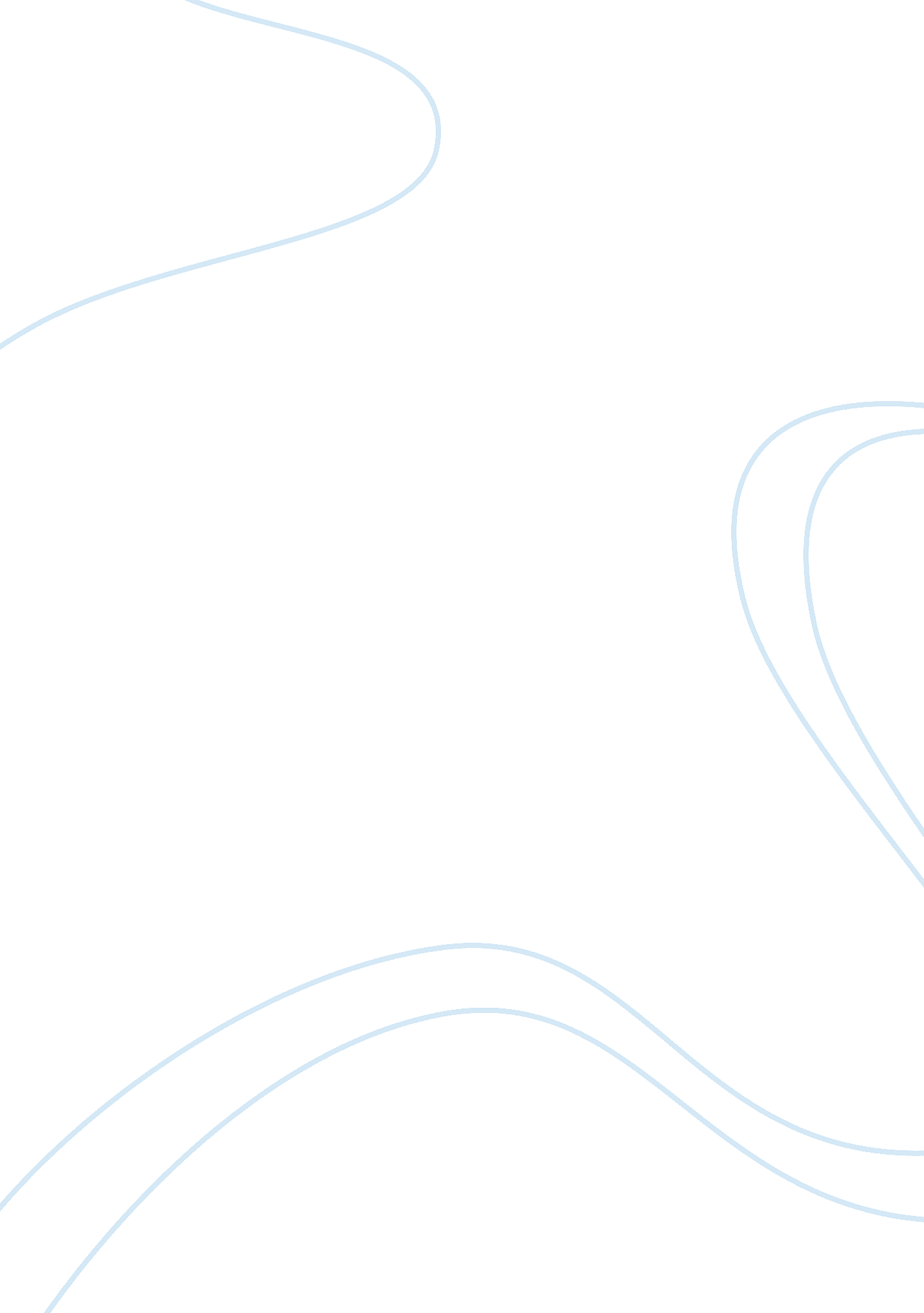 Rhetorical reading response: lack of electronic etiquette essay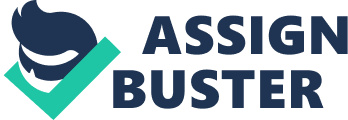 Rhetorical Reading Response: Lack of Electronic Etiquette and Its Consequences BY 26 Anglia Hosannas DRP. Fletcher English 1102 am 13/17/13 Rhetorical Reading Response: “ Lack of Electronic Etiquette Has Painful Consequences” “ Lack of Electronic Etiquette Has Painful Consequences” (2012), an essay written by Michelle Singletree, argues that there is a time and place to be on the phone and people should have some consideration for others around them. Singletree shows this by giving examples of situations where electronic devices have interrupted her experiences at the movies, during a play or while in restaurants. Singletrees purpose is to inform people of the consequences of not having phone etiquette in order to show that even though you may think it is no big deal, other people may be deeply bothered by it. The intended audience for this article is for people who overuse their phones. Overall, I don’t agree that people should have to be considerate while on the phone because it is their phone and they have to pay the bill. I feel that in some situations people should not be on the phone like in the movies, or while eating dinner. I also feel that certain conversations should be talked about in private; but people also have the free will to do as they please, if they’re not hurting anyone. When Singletree mention there was an airline that announced they would be allowing passengers to make and receive phone calls while in the air, I felt like that was too much. When you are stuck in the air, people want peace and quiet. They shouldn’t have to go through listening to people around them have full conversations for who knows how long. Singletree expresses her displeasure of electronic usage by her use of word choices. “ Enough” (263), this one word begins her article and clearly displays her annoyance and sets the tone of the piece. She uses the word “ frustration” (263) numerous times and informs the reader that she has become impatient with people using their devices without consideration. This had become so much of an issue for her that it has discouraged her from wanting to be in social settings. “ Because I can’t stand to be disrupted by rude people talking, testing, and playing games on their devices, I’ve cut back on going out” (263). Works Cited Singletree, Michelle. “ Lack of Electronic Etiquette Has Painful Consequence. ” Connections: Guide to First Year Writing at Clayton State University Deed. Mary Lamb. Southland, -rag: Fountainhead, 2012. 263-265. Print. 